Лагерь-онлайнСемейный клуб                    Руководитель: Маммаева Анжела Расуловна                   01.08.2020г.                  Тема: «Пока все дома». Моя дружная  семья.                    Цель: Уточнение у детей значение понятий – семья, родственники (близкие,                      дальние), главных качеств (положительных) членов семьи.  Воспитывать положительные     качества личности – дружелюбие, положительное отношение к членам своей семьи                  Форма проведения: беседа с использованием приложения zoom.        Ссылки:   https://infourok.ru/klassniy-chas-poka-vse-doma-3551691.html                                https://kinderbox.ru/zagadki-pro-semyu-s-otvetami/                            https://www.youtube.com/watch?v=whnu5GqDWvs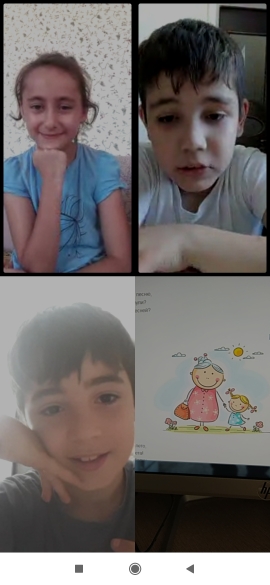 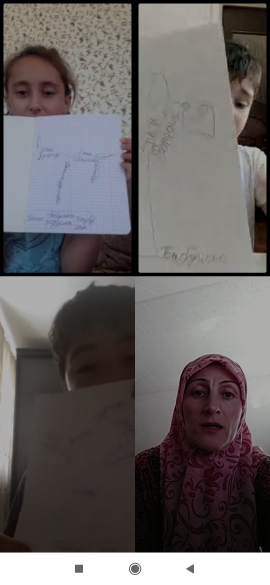 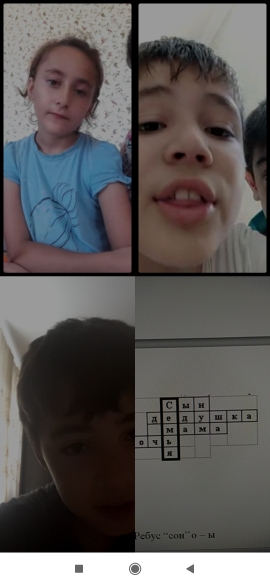 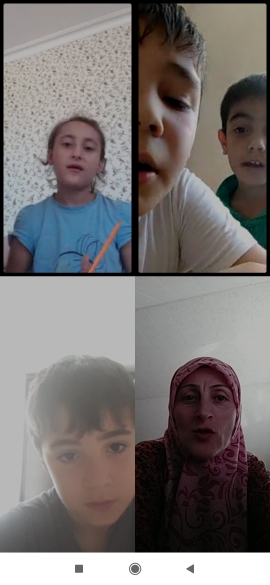 